GBAC Registered Program RequirementsSTART HERE: READ FIRSTApplication fee is for GBAC to conduct a thorough review of the claims you make about your program or technology, safety and certifications, practicality, learning material, marketing language, and environmental and sustainability elements. A detailed report will be provided outlining your total score, next steps, and registration status. Applying to the program does not guarantee registration.GBAC is now offering manufacturers and other companies the opportunity to have their programs or technologies related to infectious disease prevention achieve the GBAC STAR™ Registered Seal. The successful registration provides assurance to customers and manufacturers/companies, that the program or technology has been assessed by the GBAC Advisory Council Scientific Board for scientific validity, usability, practicality, safety, and efficacy. Companies that have programs intended to assist customers in addressing their cleaning, disinfection and infection prevention measures can apply to register their program or program elements with GBAC. The intent is to show how the program and/or element aligns with the GBAC STARTM Accreditation Program, describing which of the 20 elements within GBAC STARTM the program or program element will help or support an organization with their GBAC STARTM accreditation. Requirements need to be met and verified by the GBAC Advisory Council Scientific Board before a specific program is registered. Only programs that are marketed and commercially available will be able to be registered. The program is a form of recognition and as such requires clear and tangible benefits primarily to the user/purchaser. Examples of programs or program elements might include but are not limited to: Training programs Audit programsContinuous improvement programs Health and safety programsCleaning and/or disinfection programs Infectious disease prevention programsQMS programsDocumentation control programsPerformance validation programs All required documents must include and meet the following criteria:DO NOT use hyperlinks or reference website content. Only text entered into this template will be considered for review.Your responses must be exact to the question being asked. If answers are difficult to locate or interpret, your submission may be rejected. For example, uploaded an existing brochure if unacceptable. A detailed description of the program, outlining its purpose, function, and use. A separate listing of all claims (marketing) for the program and (scientific) evidence. 
Submission of all consumer-facing documents, including: End-user manualsAll marketing collateral including website, brochures, sales sheets, etc. A document specifying the cost/benefit of this program from a buyer/user perspective. *General marketing material is not sufficient. *A document specifying the advantage over existing approaches/programs in terms of efficacy, cost, health, and safety, etc. *General marketing material is not sufficient. *If applicable, a list of all relevant certifications, adherence to industry standards, and/or regulatory approval for the intended use and application. Submission of all consumer safety review and certification with attached evidence.An outline detailing any known limitations of the program considering its use and application.If applicable, scientific-based tests, provide information on the lab, test procedures and applicable laboratory qualifications.Through review and explanation of what GBAC STAR™ Program elements align with this programExamples of certifications, adherence to industry standards and/or regulatory approval:Scientific basis for claim of performance/functionalityFor example, in the United States, EPA/FDA registration that is directly linked to product performance. Note: EPA establishment numbers do not constitute performance approval.Independent 3rd party testing according to standardized, industry accepted criteriaTest results have been published and are consumer accessible (anyone can see them at no charge).Limitations of testing and results have been identified and are published (e.g., test setup, number tests, deviations…). Other pertinent information or registrations that the manufacture believes may apply.Consumer safety review and certificationTechnology meets any, and all applicable regulatory requirements for functionality, safety, and performance in the country/region/locality of distribution. Examples: UL, CE, marksElectrical safetyChemical safetyMechanical safety Other pertinent information or registration that the manufacturer believes may apply. Example: Green Seal Certification, ORMI (organic listed), etc. Claim validation:Under the U.S. Federal Trade Commission Act: Advertising must be truthful and nondeceptive.Advertisers must have evidence to back up their claims. A representation, omissionor practice is deceptive if it is likely to:• Mislead consumers and• Affect consumers' behavior or decisions about the product or service.In addition, claims must be substantiated, especially when they concern health, safety, orperformance. The type of evidence may depend on the technology, the claims, and whatexperts believe necessary. If your ad specifies a certain level of support for a claim - "tests showX" - you must have at least that level of support. Disclaimers and disclosures must be clear and conspicuous. That is, consumers must beable to notice, read or hear, and understand the information. Still, a disclaimer ordisclosure alone usually is not enough to remedy a false or deceptive claim.Demonstrations must show how the technology will perform under normal and real lifeuse and situationsSee a complete list of the GBAC STARTM Program 20 Elements  on the next page.GBAC STARTM Accreditation Program 20 ElementsGBAC STARTM Accreditation Program on Cleaning, Disinfection, and Infectious Disease Prevention for Facilities (GBAC STARTM Program) The GBAC STARTM Program will enable facilities to: Establish and maintain a cleaning, disinfection, and infectious disease prevention program to control and/or minimize risk associated with infectious agents such as SARS-CoV-2 (responsible for COVID-19 disease) for employees, customers, clients, visitors, the community, and the environment.Provide assurance and establish confidence that proper cleaning, disinfection, and infectious disease prevention work practices are in place and implemented.Establish a framework for communication and raising awareness of best practices as they relate to cleaning, disinfection, and infectious disease prevention.Scope The GBAC STARTM Accreditation Program on Cleaning, Disinfection, and Infectious Disease Prevention for Facilities (GBAC STARTM Program) establishes requirements to assist facilities in their cleaning, disinfection, and infectious disease prevention work practices to control risks associated with infectious agents. This GBAC STARTM Program is performance-based and sets out requirements for and places responsibility for facilities to demonstrate that appropriate cleaning, disinfection, and infectious disease prevention work practices, protocols, procedures, and systems have been established and implemented. The GBAC STARTM Program is designed such that any size facility or organization can use it and it is considered scalable. The 20 GBAC STARTM Program Elements The following 20 program elements will each have specific performance and guidance criteria provided.			1. Organizational roles, responsibilities, and authorities 				Roles and responsibilities regarding the facilities GBAC STARTM Program shall be identified, documented, and communicated. A list of the roles and their responsibilities within the facility about the GBAC STARTM Program will need to be provided to the GBAC STARTM review team.2. Facility Commitment Statement 			A GBAC STARTM Program commitment statement shall be developed, signed by senior leadership, and communicated to interested stakeholders. A copy shall be provided to the GBAC STARTM review team. 3. Sustainability and Continuous Improvement 				As the facility develops its GBAC STARTM Program, elements of sustainability and continuous improvement shall be part of its program philosophy. 4. Conformity and Compliance 			The facility shall ensure that all relevant requirements are identified and complied with that are associated with cleaning, disinfection, and infectious disease prevention programs. The list shall be shared with the GBAC STARTM review team. It is recognized that this is a living document. 5. Goals, objectives and targets 				The facility’s goals, objectives and targets shall be shared with the GBAC STARTM review team. These are usually based on results from the facilities initial and ongoing risk assessments, audits, customer and employee feedback. 6. Program Controls and Monitoring 				The facility shall assess and establish program control methods to ensure that the GBAC STARTM Program elements are being met. 7. Risk Assessment and Risk Mitigation Strategies 				The facility needs to establish and implement methods for ongoing risk assessment and ensure that when risks are identified, control measures are designed and implemented to eliminate or mitigate risks to an acceptable level. 8. Standard Operating Procedures (SOP)					Most facilities have standard operating procedures for cleaning, disinfection, and infectious disease prevention. The facility shall provide copies of its SOPs to the GBAC STARTM review team or other accredited audit groups. 9. Tools and equipment 					Technology, tools and solutions are changing constantly. Review and consideration of different tools and equipment shall be completed periodically. The facility shall provide a list of equipment and tools currently being used. 10. Cleaning and disinfection chemicals 			Cleaning and disinfectant chemicals shall be appropriate for the area and objects being treated, the environment surrounding the area, and the infectious agent in question based on their risk assessment. The facility shall provide a list of cleaning and disinfection chemicals being used and what they are using them for. 11. Inventory control and management					The facility shall share with the GBAC STARTM review team their inventory control and management plan for supplies, tools, and equipment. 12. Personal Protective Equipment (PPE) 					The facility shall share their PPE requirements for their cleaning and disinfection activities with the GBAC STARTM review team. 13. Waste Management 		The facility shall make available their biomedical/biohazardous waste management plan to the GBAC STARTM review team. 14. Personnel Training and Competency 				The facility shall provide its training and education plan for cleaning and disinfection activities. 15. Emergency Preparedness and Response 			A copy of the facility’s emergency response plan shall be provided to the GBAC STARTM review team. 16. Facility infection disease prevention practices 				The facility shall provide to the GBAC STARTM review team a copy of its infectious disease prevention program. These practices may be incorporated within the facility’s SOPs. If this is the case, the facility can provide a synopsis of its strategies. 17. Worker health program 				A copy of the facility’s worker health program specific to infectious disease prevention shall be provided to the GBAC STARTM review team. 18. Audits and Inspections 				A synopsis of the facility’s audit program specific to the GBAC STARTM Program shall be provided to the GBAC STARTM review team. 			19. Control of suppliers 				The facility shall provide a review of how the facility obtains products and services to the GBAC STARTM review team. The facility should include if the services for cleaning and disinfection are in-house, contracted or a combination.20. Documentation management 				A list of the facility’s GBAC STARTM Program documents shall be maintained and provided to the GBAC STARTM review team. HOW YOU WILL BE SCORED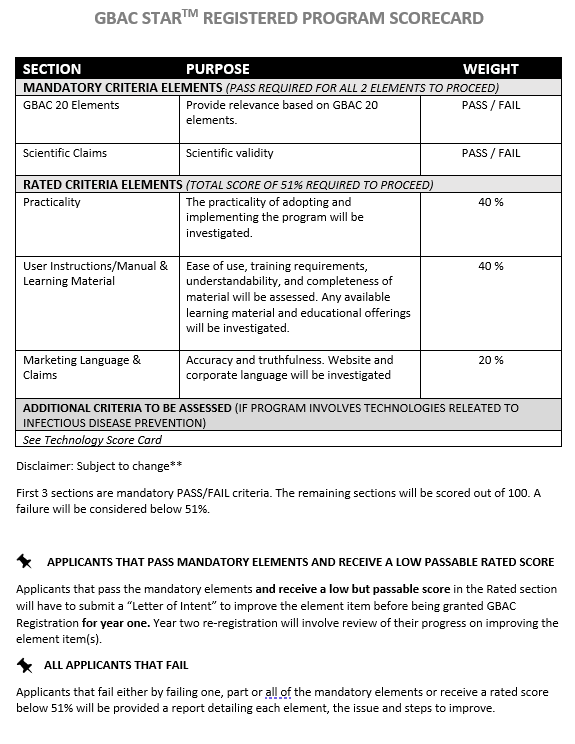 OFFICIAL APPLICATION: Applicant to complete the followingORGANIZATION: POINT OF CONTACT: PROGRAM NAME:VERSION NUMBER: PUBLICATION DATE: DATE SUBMITTED: Instructions: Please complete the tables below. In Table 1, please include the name of the document submitted for easy reference during the review process. You will be able to upload these documents with this template at the time of submission. Only those referenced in this table will be considered for review. In Table 2, please reference the number of the document in Table 1 for the requirement it fulfills.In Table 3, please provide a thorough explanation next to the GBAC STAR™ Program element that you believe your program aligns with. If a document fulfills more than one requirement, please make a note in the comment section. If you do not have document/evidence for a specific requirement available, please indicate in the “Document #” section. Ensure that each document name includes the number of the requirement (R1_Product Claims.pdf)Your responses must be exact to the question being asked. If your answers are difficult to locate or interpret, your submission may be rejected. For example, uploading an existing brochure is unacceptable. Table 1. DocumentationTable 2. GBAC Assessment and ReviewTable 3. The GBAC STAR™ 20 Program Element AssessmentPrivacy: All GBAC STAR™ Program reviews are confidential unless expressly shared by participating organization.#Document Name/Format (doc, pdf, etc.) – No hyperlinks or website referencesR1R2R3R4R5R6R7R8R9R10Required Documentation (R)Document # Comments(Please identify any missing documentation in this section)R1Description of program for GBAC review purposesClear and concise separate introduction and description on the programR2Listing of claims (marketing) and (scientific) evidence for the claimMarketing claimScientific evidenceR3Consumer facing documentsEnd-User ManualMarketing Collateral:Website (link)
Brochures (pdf)
Sales/Sell Sheets (pdf)Other….R4Cost/benefit analysis from a buyer perspectiveFinancial assessmentBenefit assessmentRequired Documentation (R)Document # Comments (Please identify any missing documentation in this section)R5Demonstrated advantage over existing/other programEfficacyCostHealthSafetyOther…R6Certifications in adherence to industry standards/regulatory approvalCertificatesApproval DocumentsRegistrationsOther…R7Consumer safety review with attached evidenceReviewCertificatesOther…R8Current limitationsUseApplicationR9Scientific-based testsLab informationTest proceduresLab qualificationsThe GBAC STAR™ 20 Program ElementsPlease describe in detail what elements your program aligns with.1.Organizational Roles, Responsibilities, and Authorities2.Facility Commitment Statement 3.Sustainability and Continuous Improvement4.Conformity and Compliance5.Goals, Objectives, and Targets6.Program Monitoring and Controls7.Risk Assessment and Risk Mitigation Strategies8.Standard Operating Procedures (SOP)9.Tools and Equipment10.Cleaning and Disinfection Chemicals 11.Inventory Control and Management 12.Personal Protective Equipment (PPE)13.Waste Management14.Personnel Training and Competency15.Emergency Preparedness and Response16.Facility Infection Disease Prevention Practices17.Worker Health Program 18.Audits and Inspections19.Control of Suppliers20.Documentation Management